Чем мы занимаемся в умном кабинете говорливого  язычка.	Подготовила: учитель – логопед Михалёва Лариса Константиновна       Помогали: дети группы «Сибирячки» МБДОУ города Иркутск детский сад №108Постановка дыхания интересная, но и довольно сложная работа.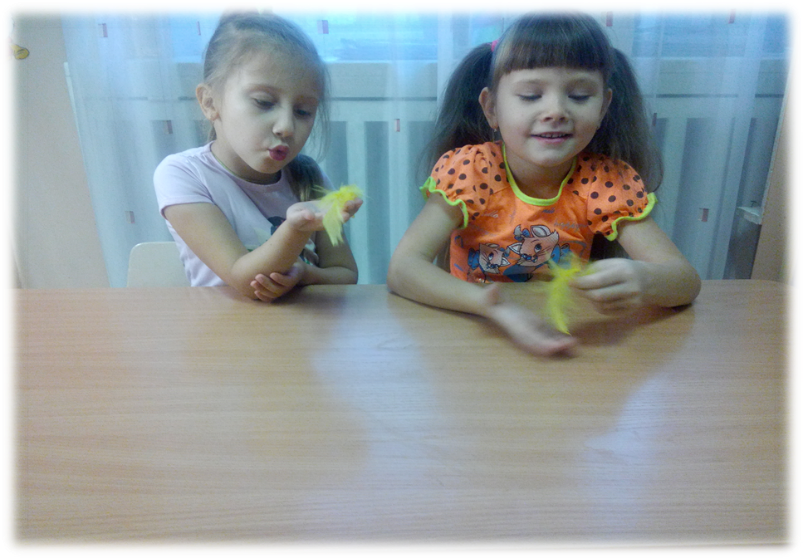 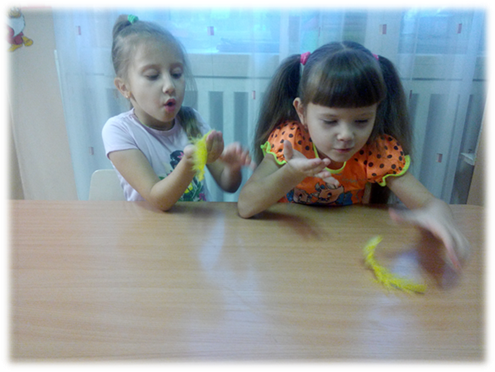 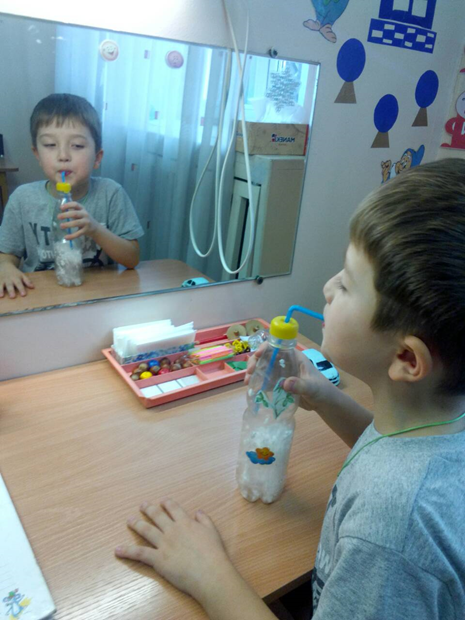 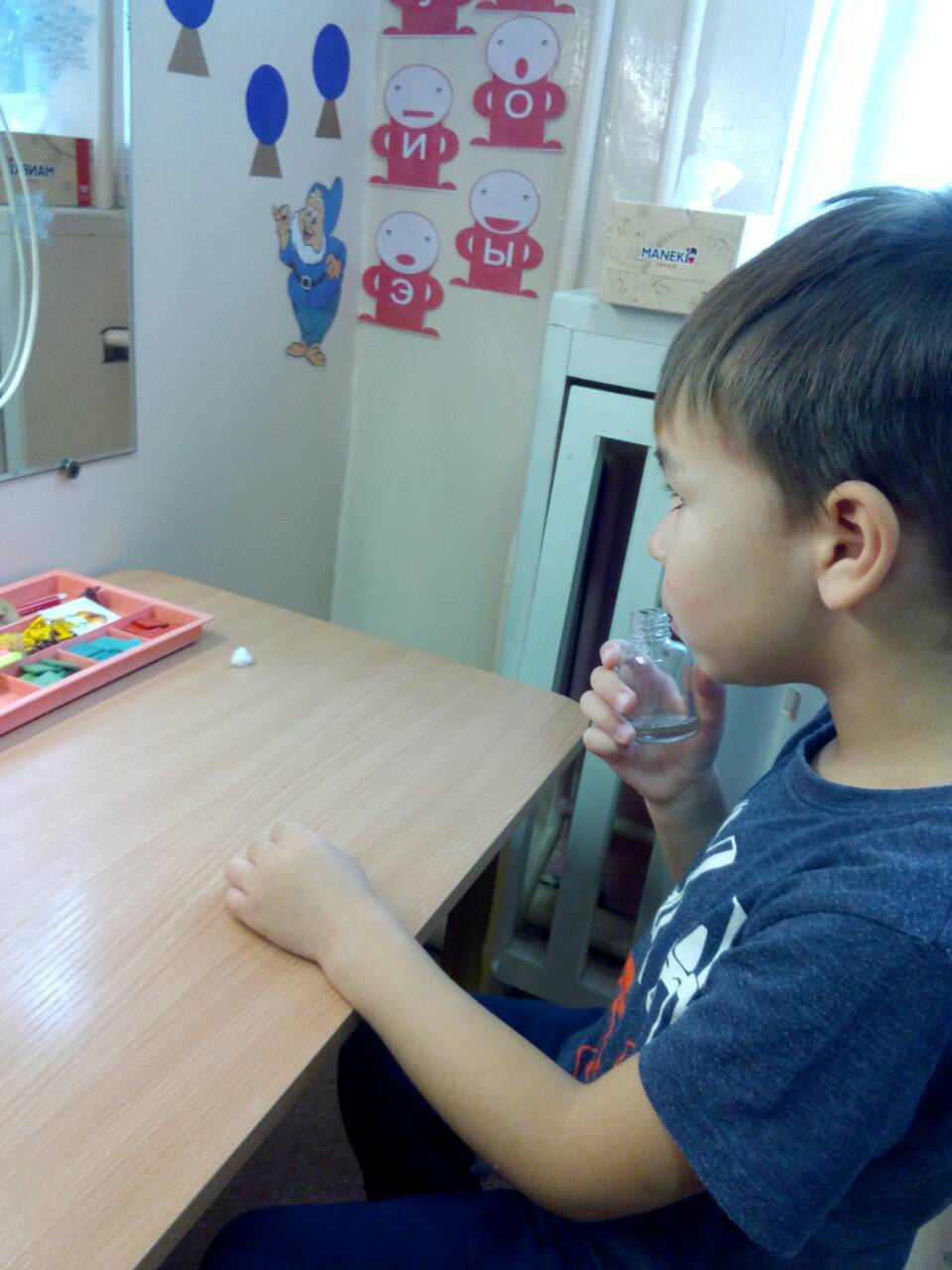 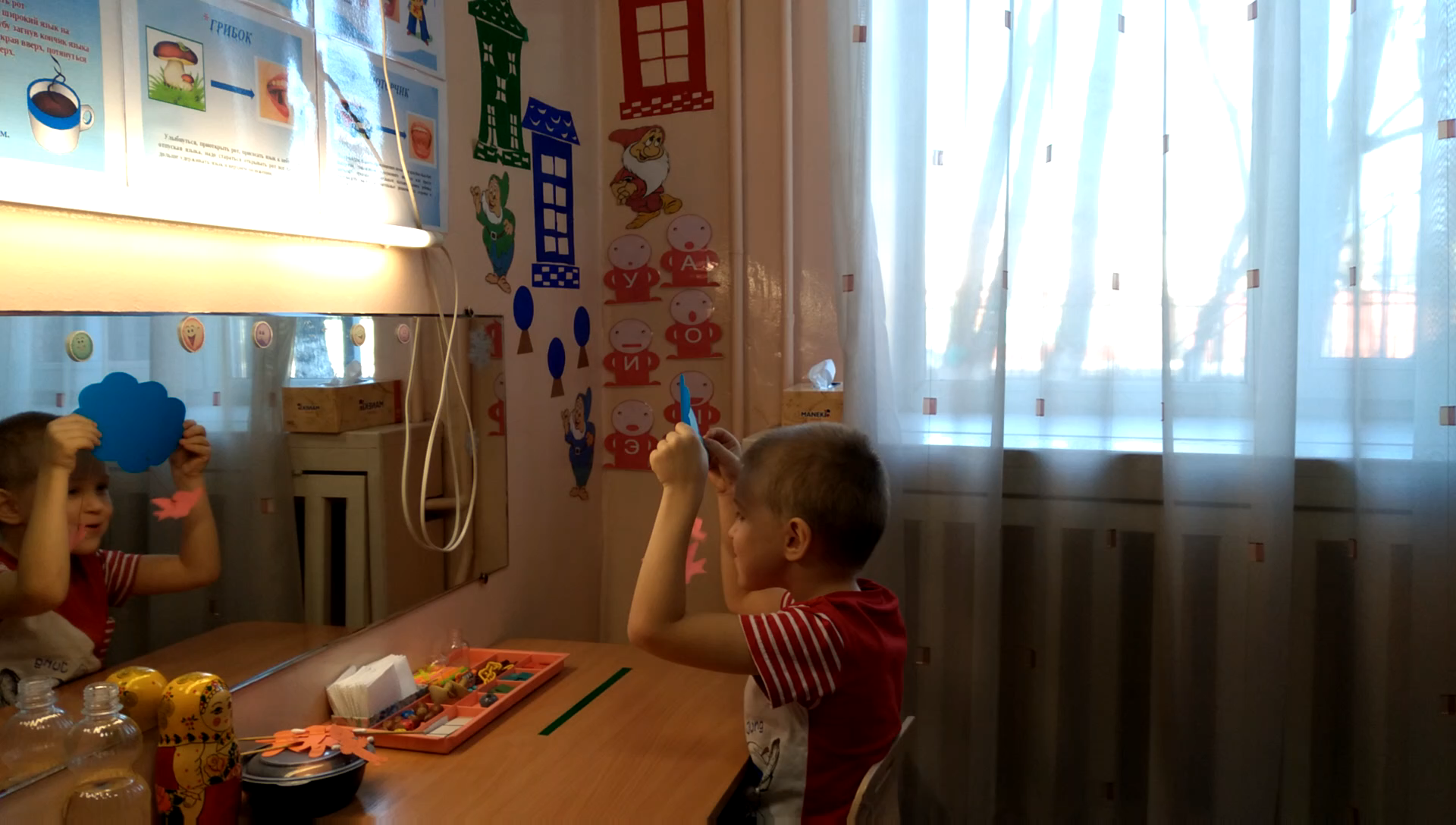 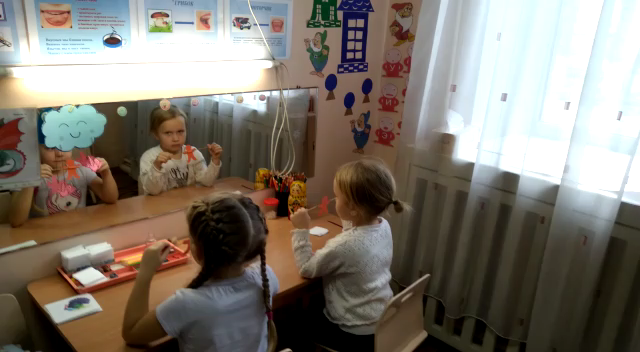 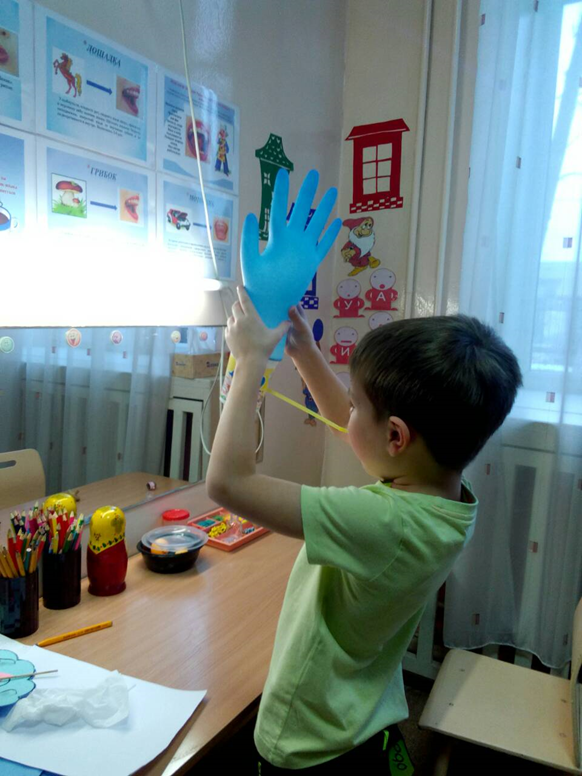 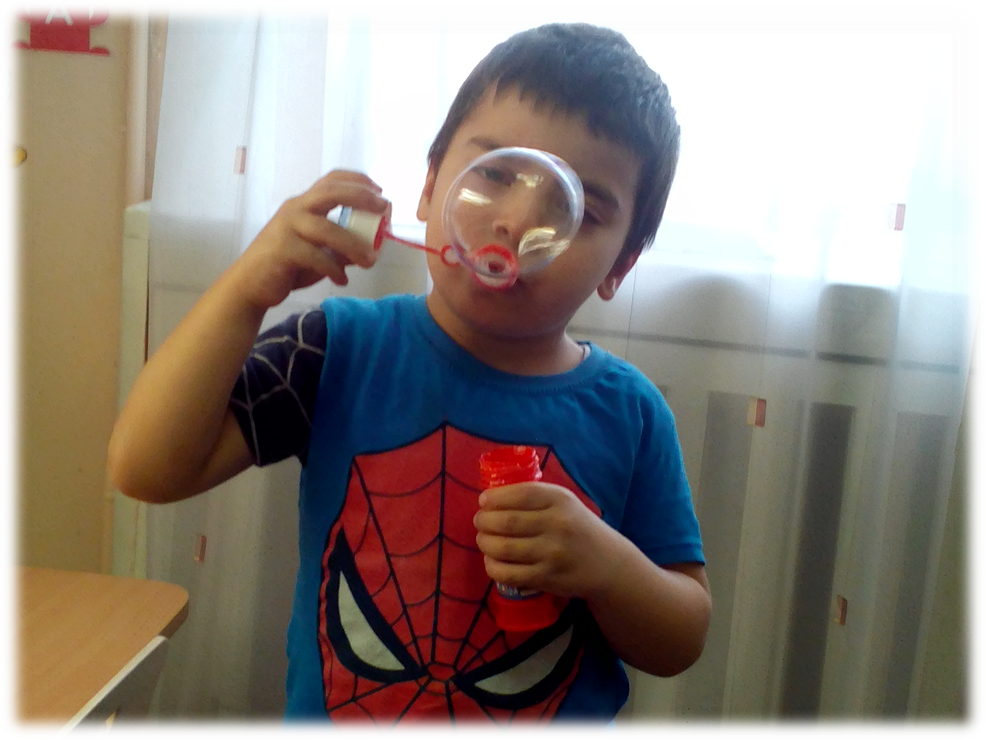 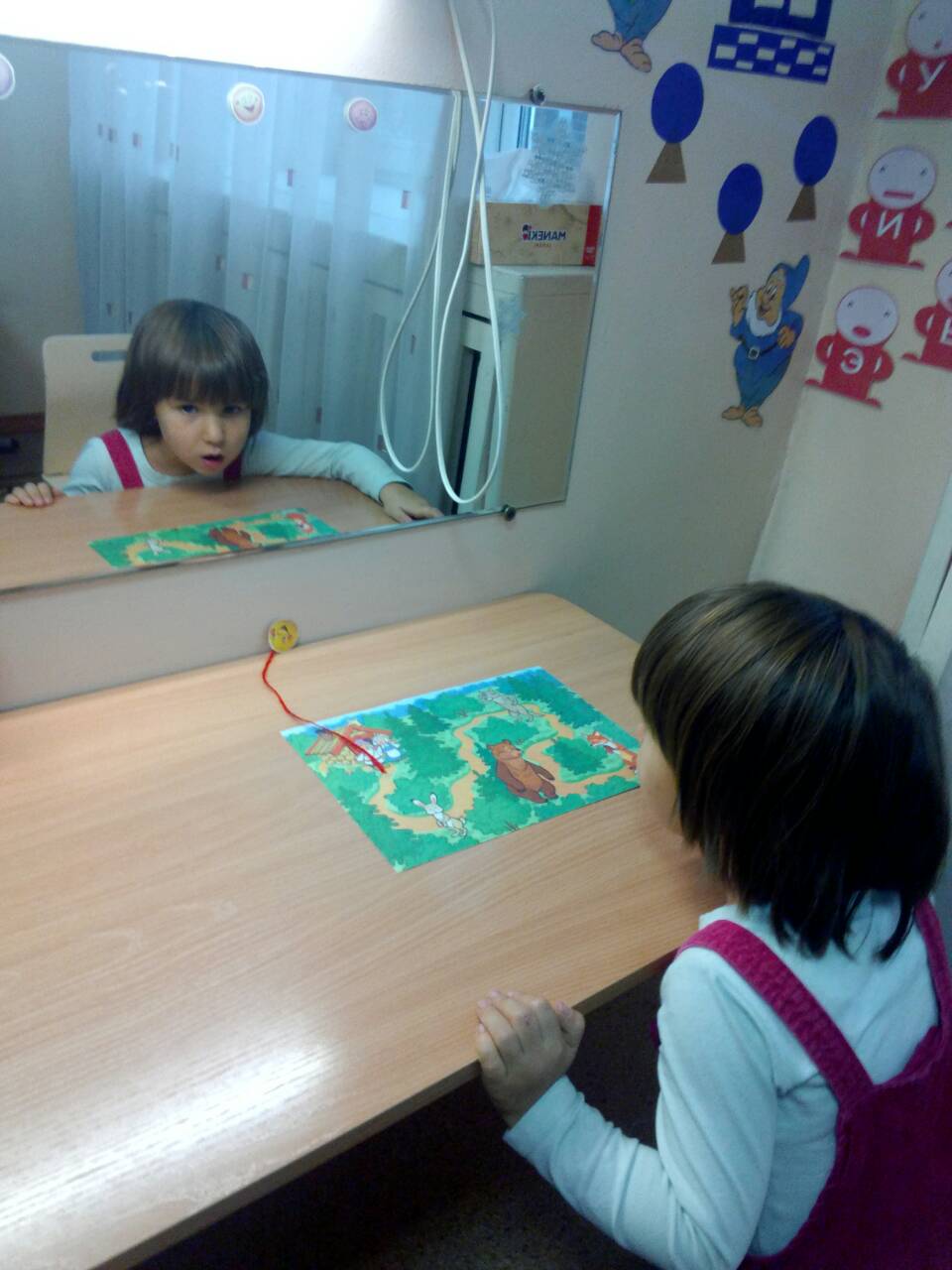 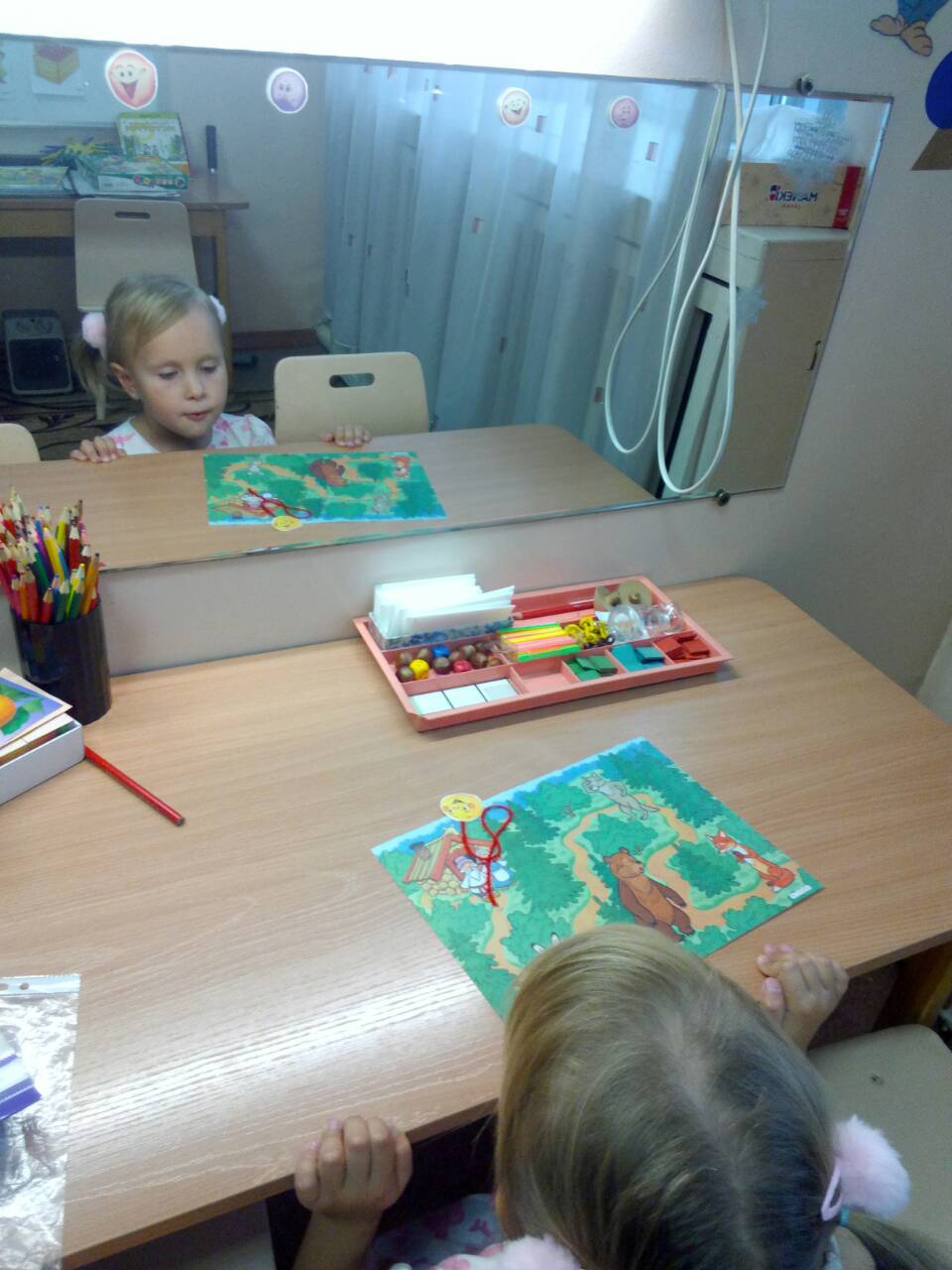 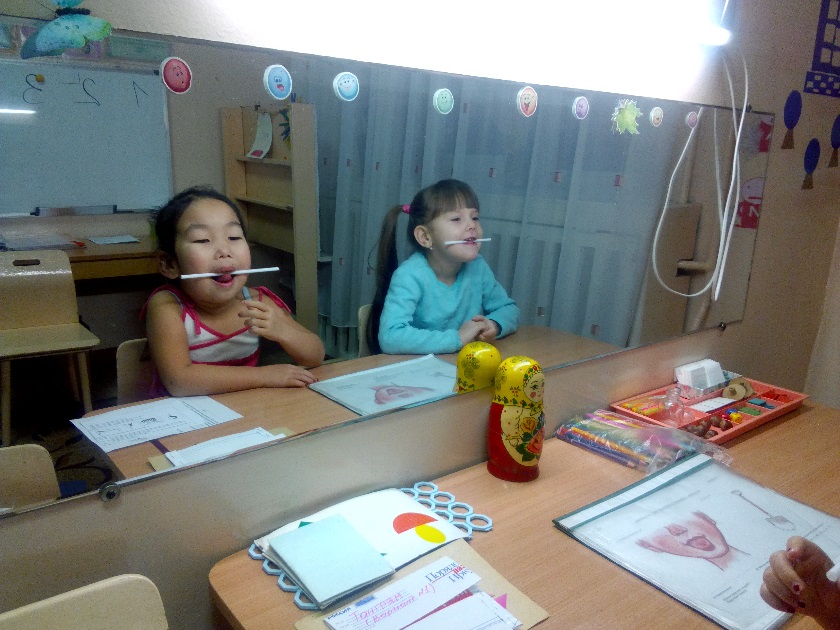 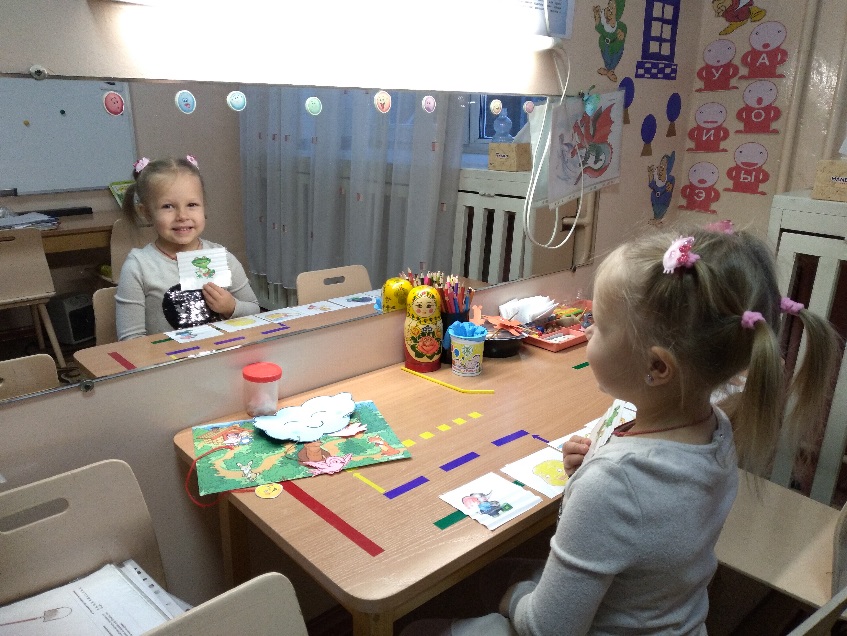 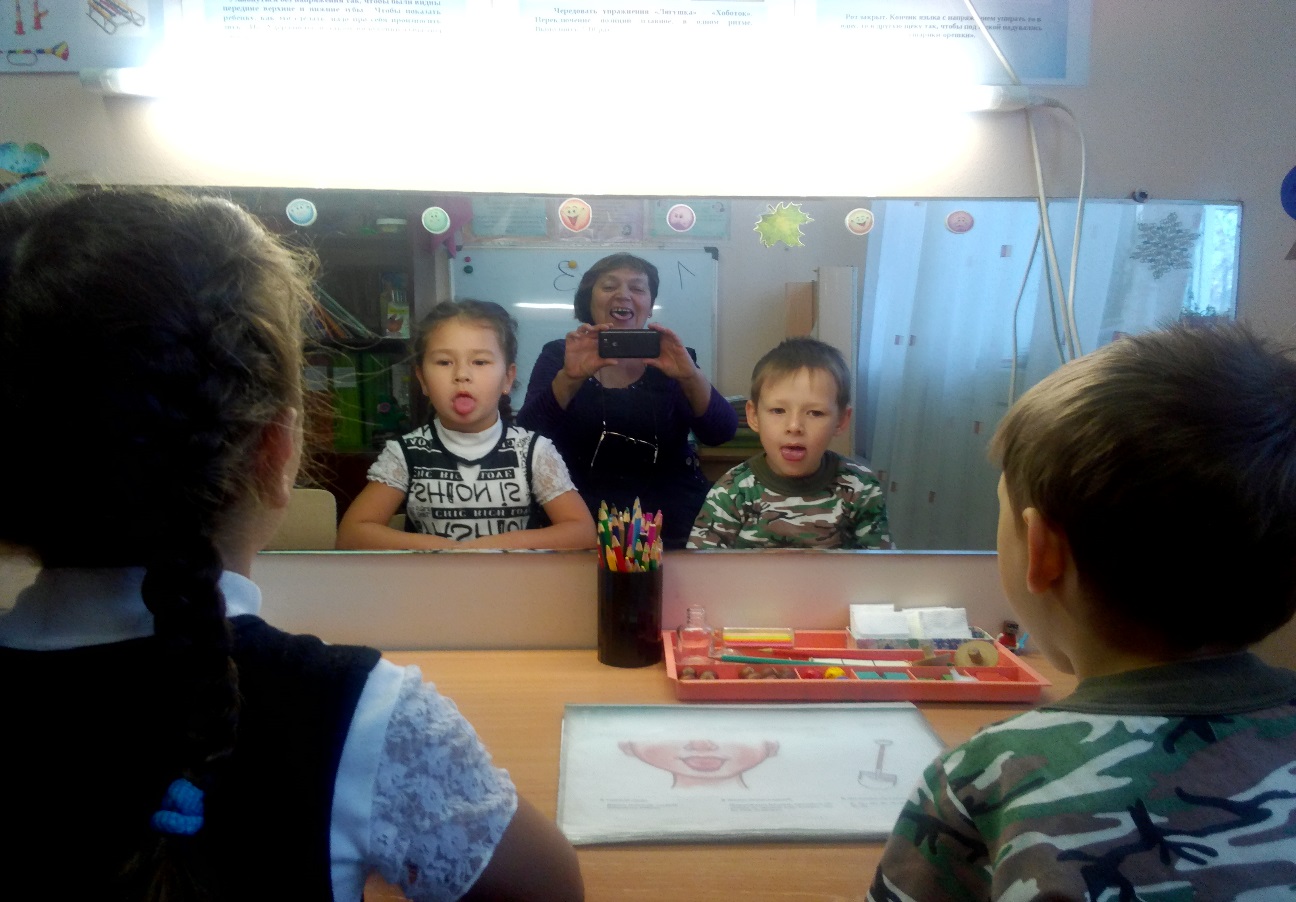 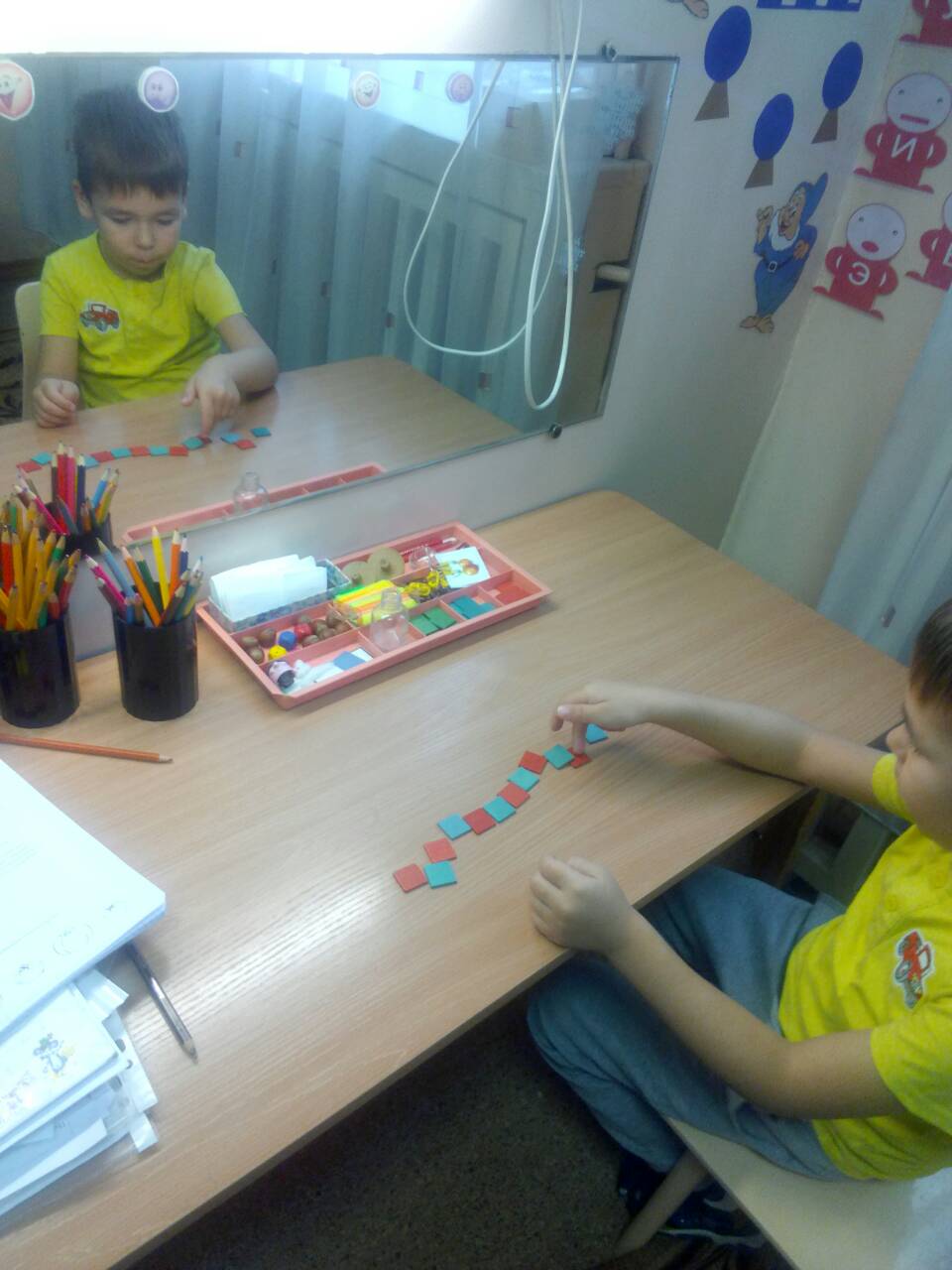 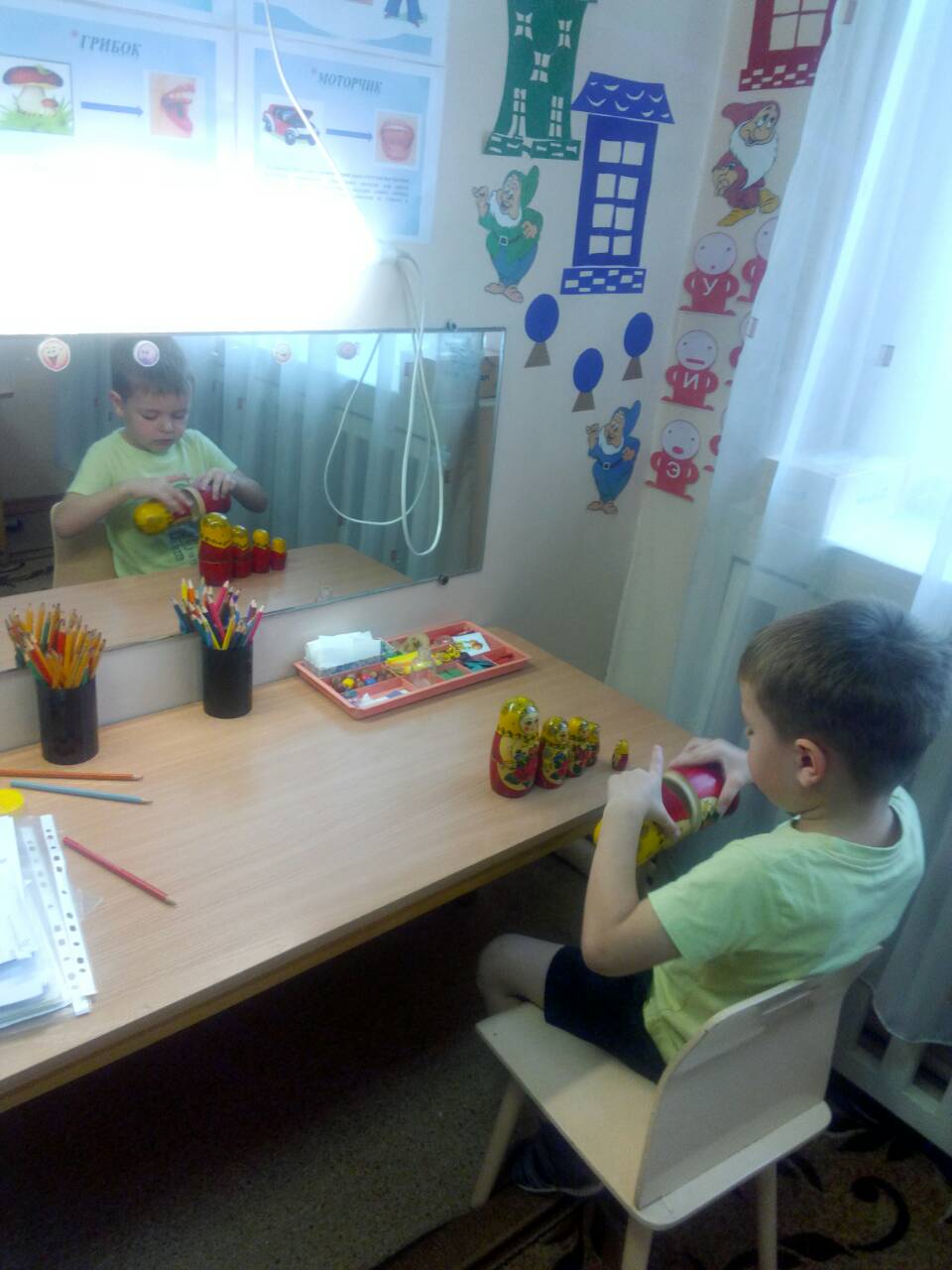 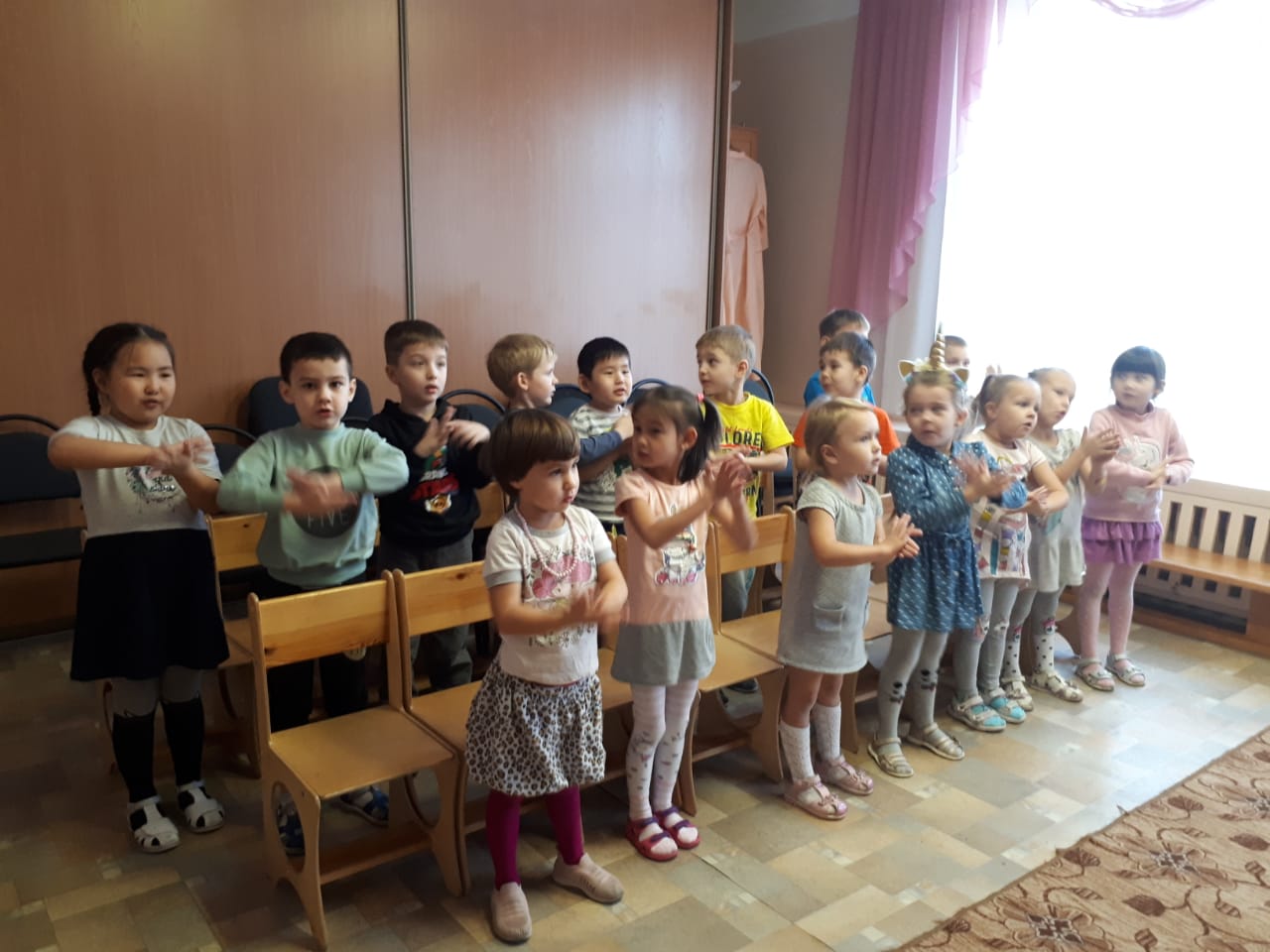 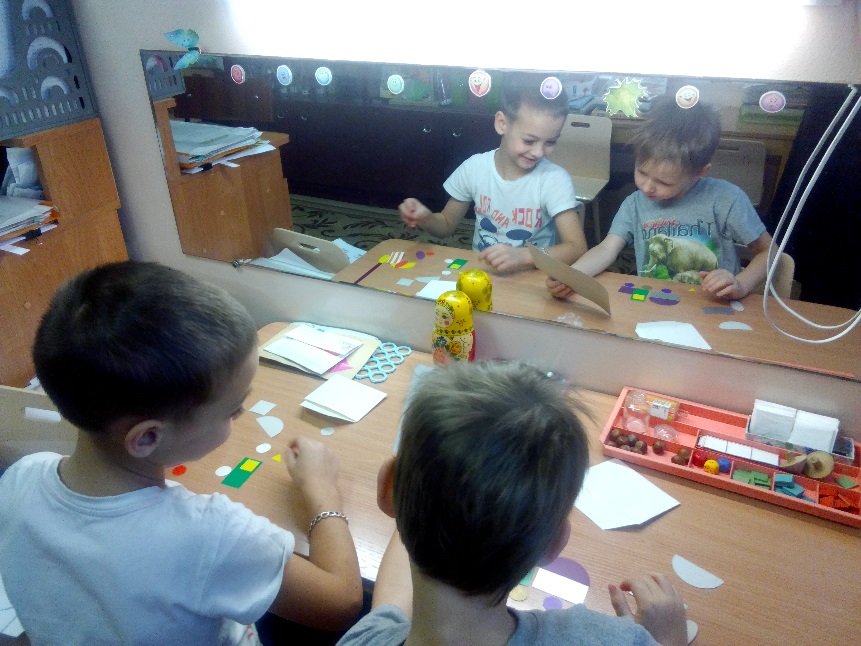 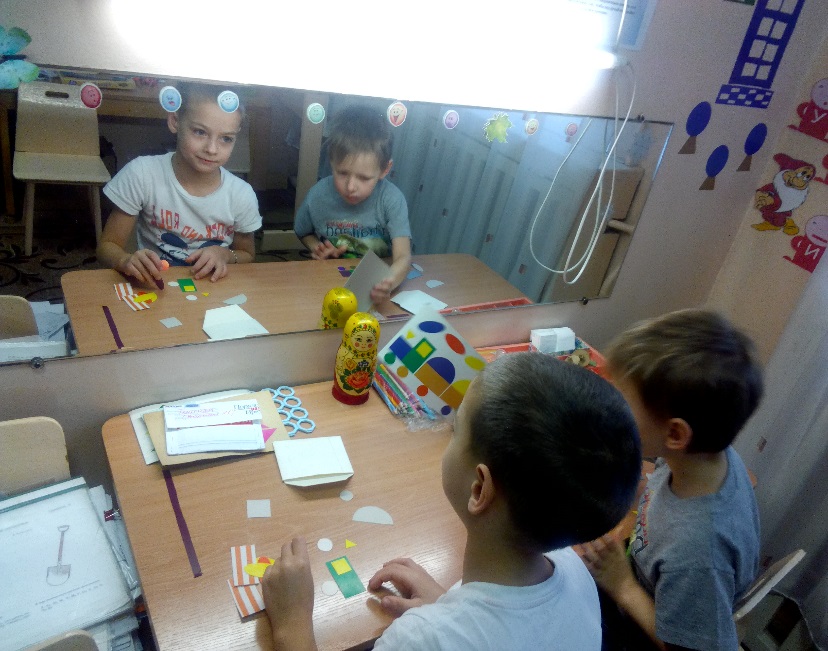 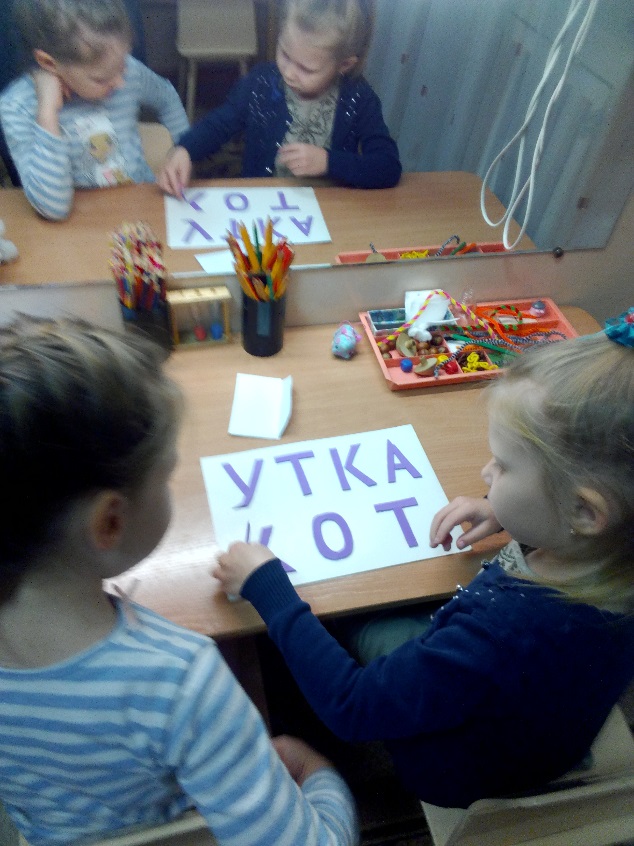 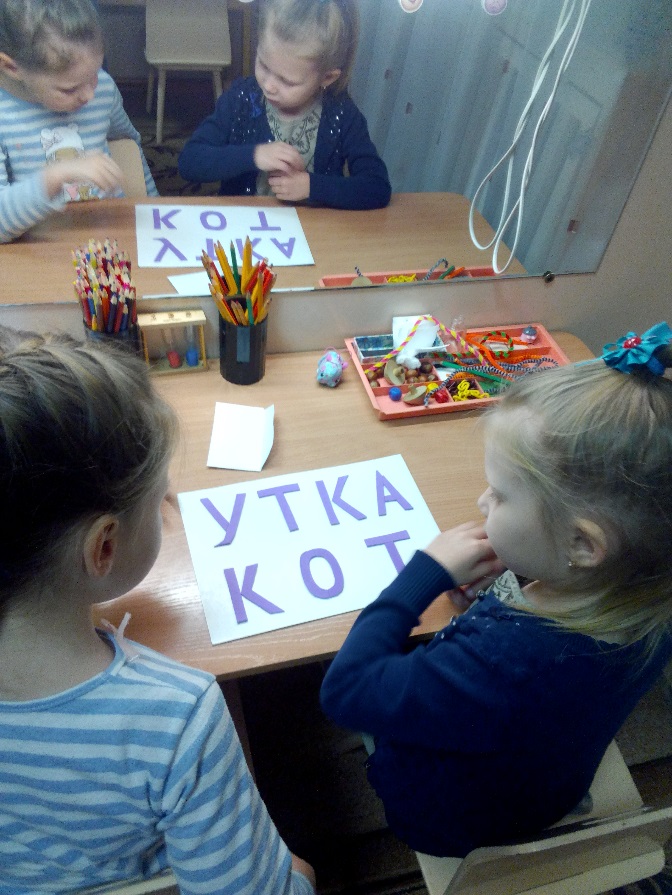 